Jeudi 7  maiHello good  morning ! How are you today ? I’m happy , and you ?  Im ……………..What is the date today ?  Thursday  7th   MayAujourd’hui tu vas apprendre les noms de fruits , pense à bien répéter, ensuite tu pourras répondre à la question https://www.youtube.com/watch?v=9VjqnaFSn9YWhat do you like ? I like …………….. / I don’t like …………………..Tu peux relire la leçon sur le féminin des noms et des adjectifs dictée flash : Un  grand  acteur récitait  son magnifique  texteTransformation change la 1ère phrase au féminin (change le mot texte par poésie)-------------------------------------------------------------------------------------------------------------------------------------------------------------------------Tu vas finir la lecture le mauvais esprit de la moufette. Cherche les sens d’anéantir dans le dictionnaireRéponds aux questions de lecture 1 ; 2 ; 3 ; 4 ; 5 ; 6 ; 7 ; 8 Fais l’exercice 7 p 144 du manuel  « à portée de mots » (ci dessous)Recopie et écris le contraire de chaque mot :Autoriser :	la nuit : 	dur : 	rire : 	autorisé :	allumer : 	le début :	chaud : 		fort :Un peu de mathématiques, Tu peux revoir la table de 6  (toujours sur calculatice, c’est plus amusant) 1 petit problème et 1 compte est bon  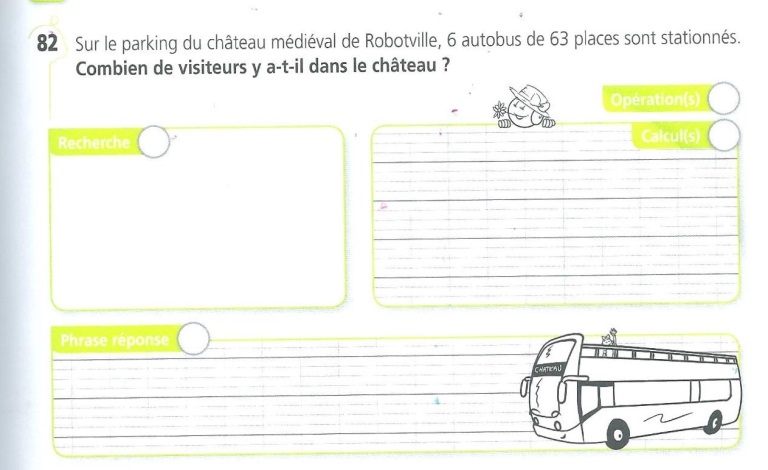 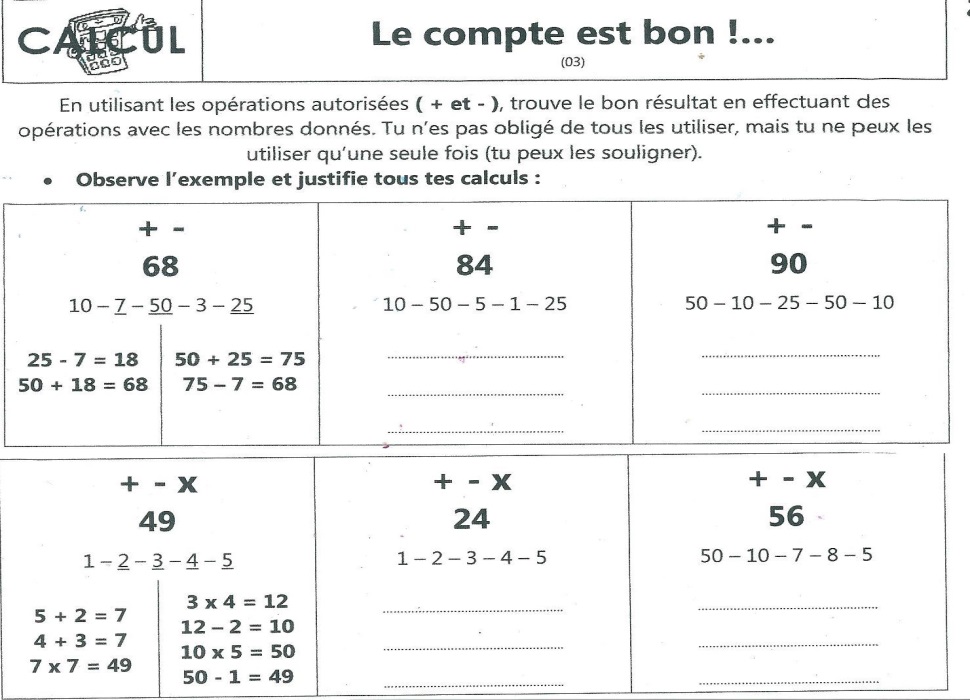 p 33 et 34 de géométrie (tu n’es pas obligé de photocopier la p 33 !) tu auras besoin d’une règle pour bien mesurer ainsi qu’une équerre (rappelle-toi si tu n’en a pas , avec une feuille de papier pliée 1 fois,  puis une 2ème fois bord à bord,   tu auras un angle droit et ainsi une équerre ! )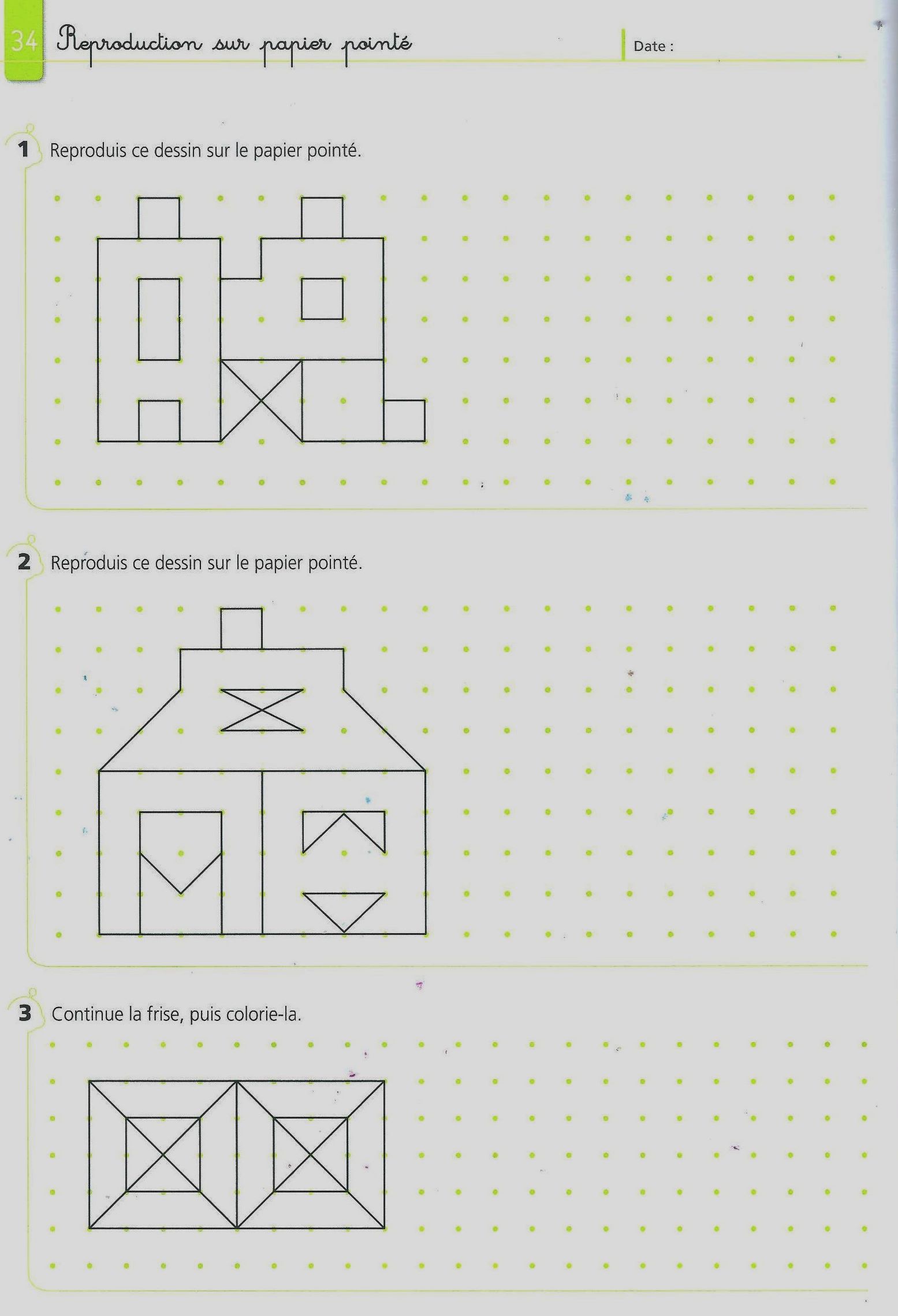 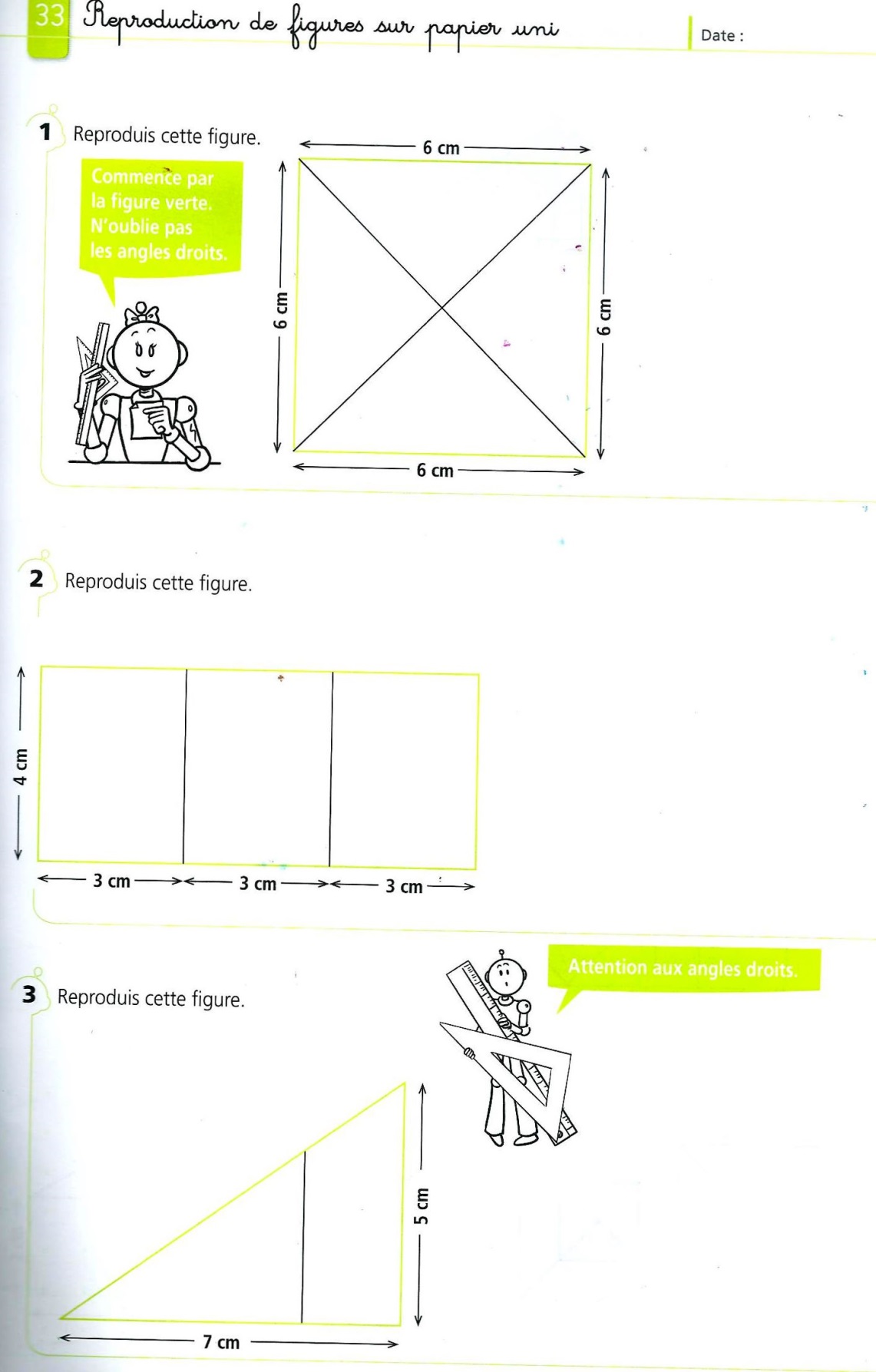 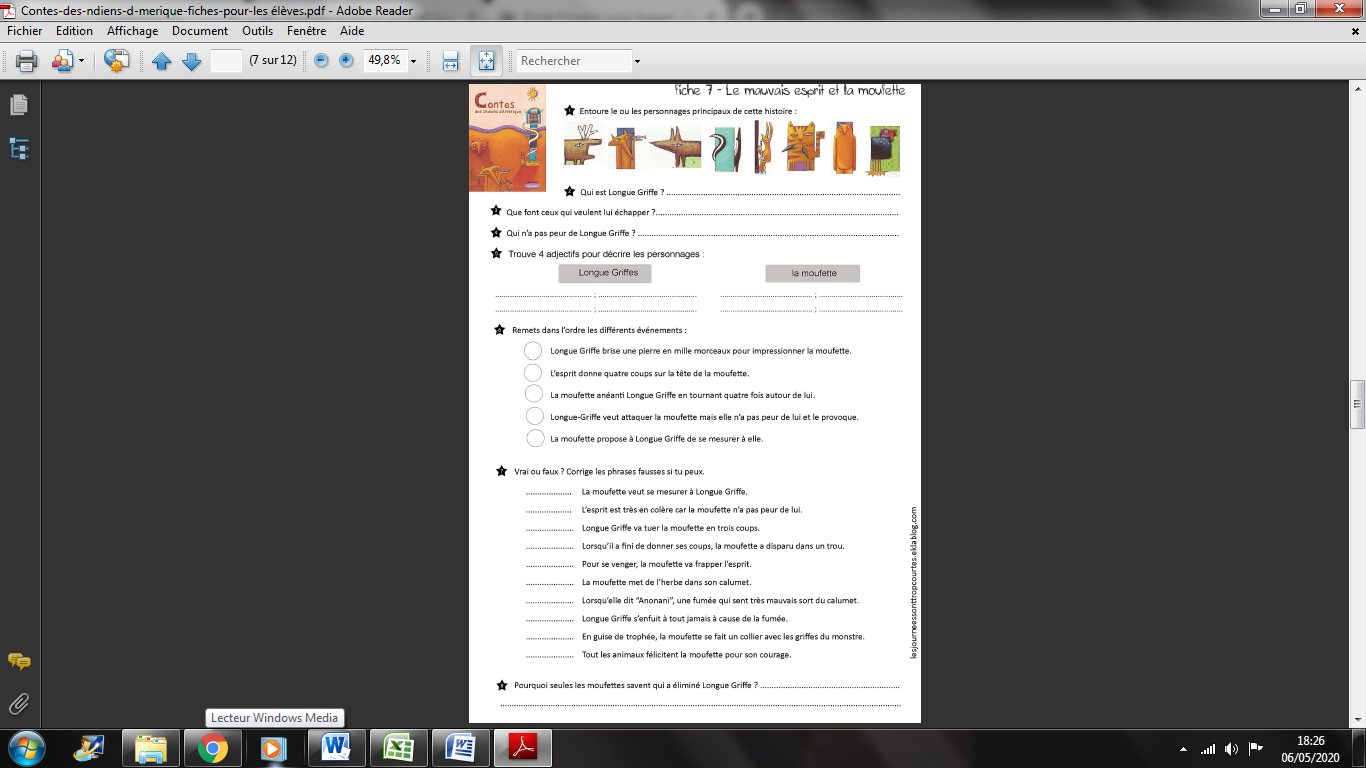 